Page1of1NijeeshEmail: nijeesh-395737@gulfjobseeker.com Ajman,UnitedArabEmirates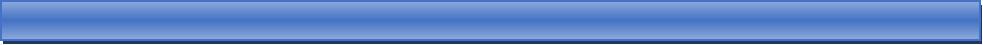 ObjectiveSeekingachalengingandrewardingpositionwithanorganizationwheremyabilities andpotentialcanbefulyandeffectivelyutilized,whichoffersopportunitiesforprofessional developmentandperformance-basedgrowth.EducationalandTechnicalQualificationsHigherSecondary(PlusTwo)fromBoardofsecondaryEducationKeralaDiplomainComputerizedProfessionalAccountingSSLCSecondarypassedfromKeralaExperience: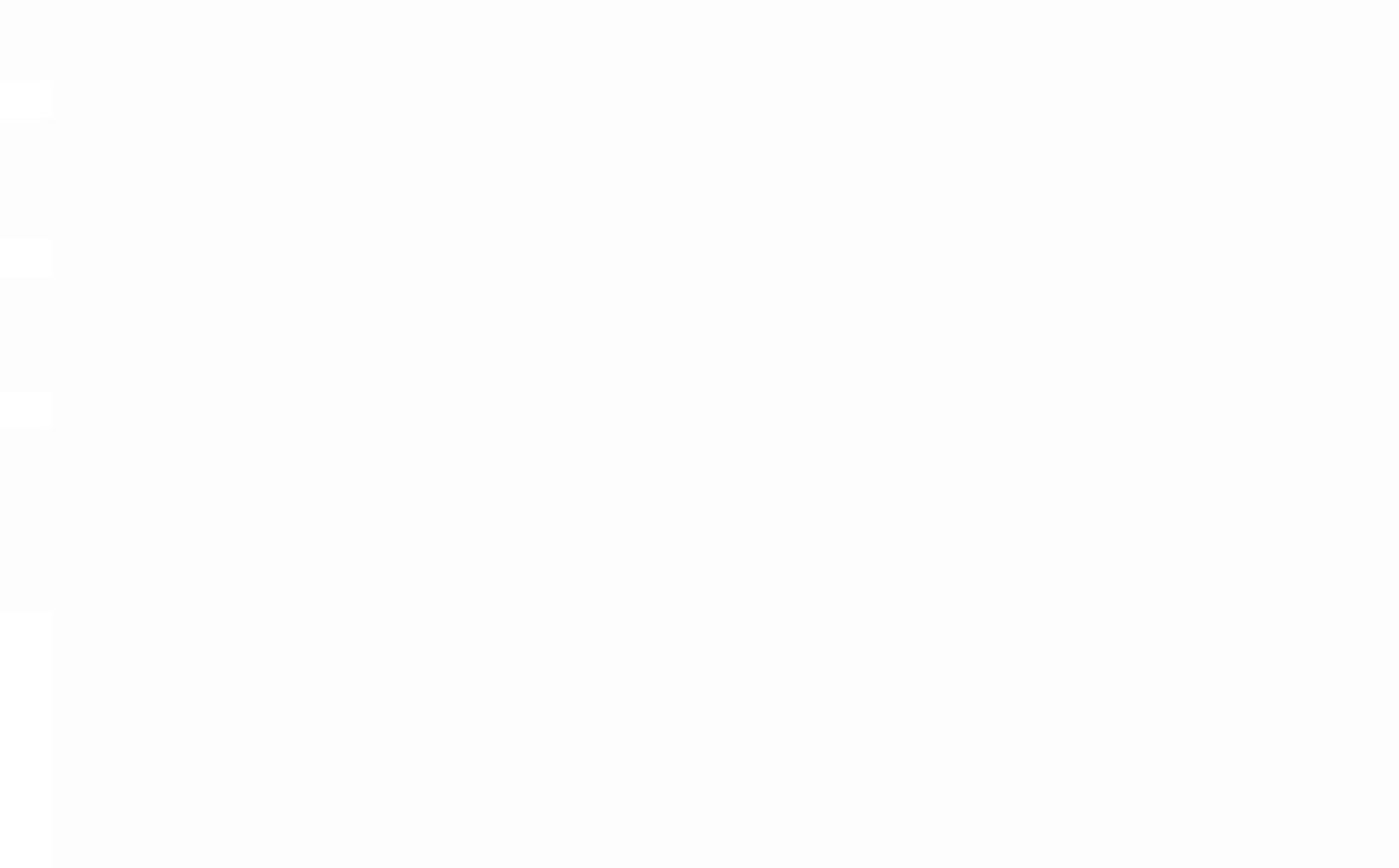 SupermarketinSaudiArabia-SalesExecutiveFrom2013to2015workedasasalesexecutiveinSaudiArabiaTradingCompanyinKuwait-SalesExecutiveFrom2008to2012workedasaSalesExecutiveinKuwaitGrandHypermarketKotakkalMalapuramKeralaIndiaWorkedasaSalesmanandcontrolingpayrol–From2004to2007GrandFreshSupermarketKerala,IndiaAddressedalcustomerspecialordersandrequests.Cleanedandcoordinatedsamplingareasonaregularbasis.Ensuredcleanlinessandfunctioningofgroceryequipmentpriortouse.Resolvedalcustomerphonequeries.Assistedwithsalesreportpreparationonabimonthlybasis.Upheldsanitationandhealthproceduresforalcompletedtasks.Achievements:Developedthecustomerservicepolicyfortheorganization:Developedcustomerserviceprocedures,performancelevelandQAstandardsfortheorganization.Evaluatedchangingfactorsfrequentlytoachievehighcustomersatisfaction.Page2of2HobbiesFootbalCricketMusicLanguageSkilsEnglish   :(Read,Write&Speak)Arabic	:(Read&Speak)Hindi	:(Speak)Malayalam :(MotherTongue)Tamil   :(Speak)PersonalProfileNationality :Indian DateofBirth :14thOctober1986 MaritalStatus :Single VisaStatus :VisitVisa ContactAddress :Ajman,unitedArabEmiratesDeclaration:Iherebydeclarethattheabove-mentioneddetailsarecorecttomyknowledge.Date:	NijeeshPlace:Ajman,UnitedArabEmirates